コンサカップのお知らせ日時　2月13日・14日集合場所　札幌ドーム1Ｆ　南口ゲート２番のトイレ前　(★マーク)集合時間　13日3・４・５・６年生9：00　　　　　14日3・４・５・６年生8：30持ち物　室内シューズ　ユニホーム　レガース　ソックス　ボール　タオル着替え飲み物(水のみ。ピッチ内飲食禁止エリア)駐車場が大変込み合いますので公共交通機関をなるべく利用してください。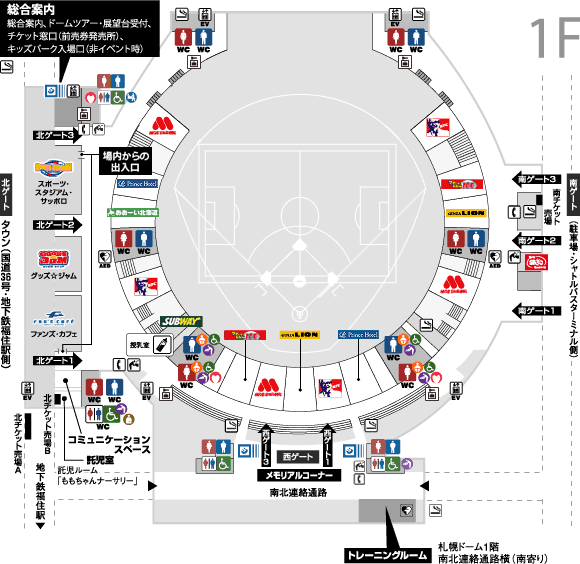 アプリーレ札幌Ｕ－１２